IDeRBlog ii UnterrichtsvorbereitungenDoppelvokaleStunde – Was sind Doppelvokale?Stunde – Was sind Doppelvokale?Stunde – Was sind Doppelvokale?Stunde – Was sind Doppelvokale?Stunde – Was sind Doppelvokale?Stunde – Was sind Doppelvokale?InhaltZeitMedienSozialform11EinstiegWas sind Doppelvokale?Welche Wörter kennt ihr?Mögliche Abgrenzung zum Dehnungs-h/ lauttreues a; Anschreiben der Wörter distanziert von den Wörtern mit DoppelvokalenIDee: Lied „Drei Chinesen mit dem Kontrabass“ zur Wiederholung nutzen. Was sind Vokale? 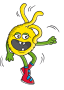 5min.HeftPA22Doppelvokale sammelnSammeln der Wörter in der KlasseAbschreiben der Wörter von der Tafel auf ein leeres Blatt (soll später ausgeschnitten werden)FRESCH: Merkwörter thematisieren10min.TafelHeft & StiftUGEA33Kim-GedächtnisspielDoppelvokale farbig anmalenAusschneiden der WörterSchüler*innen spielen in der Gruppe ein Kim-Gedächtnisspiel mit den Wörtern mit DoppelvokalenEin*e Spieler*in schließt die Augen und die Gruppe verändert etwas (Anordnung der Zettel verändern, einen Zettel wegnehmen, mehrere Zettel verschieben)5min.5min.15min.Heft & StiftPA/ GAPA/ GAPA/ GA44Stellen der HausaufgabeHA: Aus der Wortliste eine Wortwolke mit Doppelvokalen erstellenIDee: Sucht euch ein Wort mit Doppelvokal aus und malt ein Bild dazu/ recherchiert ein Bild/ bringt ein Foto mit5min.Wordle.net und ausdruckenEAStunde – Doppelvokale zuordnenStunde – Doppelvokale zuordnenStunde – Doppelvokale zuordnenStunde – Doppelvokale zuordnenStunde – Doppelvokale zuordnenStunde – Doppelvokale zuordnenInhaltZeitMedienSozialform11EinstiegPräsentation der WortwolkenAuslegen der Wortwolken auf den Tischen, Rundgang der Schüler*innen15min.EA/ PA22ZuordnungsaufgabenBilder – Wörter mit DoppelvokalenBearbeitet eine der auf Learningapps.org zur Verfügung gestellten Aufgaben zu Doppelvokalen10min.Computer/ Learning AppsPA 33Doppelvokale WortsuchrätselSchüler*innen erstellen Wortsuchrätsel auf Suchsel.net mit Wörtern mit Doppelvokalen aus der Liste und drucken diese ausSchüler*innen drucken ihre Wortsuchrätsel aus und tauschen diese mit einem*einer Partner*inIDee: Alternativ können die Schüler*innen Aufgaben oder Rätsel auf der Plattform Learningapps.org erstellen und austauschen10min.5min.Suchsel.netPA44Stellen der HausaufgabeHA: Löst das Wortsuchrätsel5min.Tafel/ HeftEAStunde - Doppelvokal oder nicht?Stunde - Doppelvokal oder nicht?Stunde - Doppelvokal oder nicht?Stunde - Doppelvokal oder nicht?Stunde - Doppelvokal oder nicht?Stunde - Doppelvokal oder nicht?InhaltZeitMedienSozialform11EinstiegVergleich der Hausaufgaben und kurze Besprechung in der Klasse5min.TafelUG22Doppelvokal sortierenWörter aus den Wortsuchrätseln in eine Tabelle einordnen (aa, oo, ee)15min.TafelVorlage 1 (Tabelle)UG33Mit oder ohne Doppelvokal?Schüler*innen bearbeiten Aufgaben zum Thema Doppelvokale aus der IDeRBlog ii-OnlinedatenbankSucht euch eine Aufgabe in der Onlinedatenbank auf der IDeRBlog.eu-Plattform aus und bearbeitet diese.IDee: Lehrer*in druckt im Vorfeld entsprechende Arbeitsblätter aus der IDeRBlog ii-Printdatenbank aus und stellt diese den Schüler*innen zur Verfügung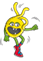 20min.Onlineaufgaben IDeRBlog ii PA44Stellen der HausaufgabeHA: Bringt zur nächsten Stunde ein selbst gemaltes Bild eines Gegenstandes mit, der einen Doppelvokal im Wort hat5min.Tafel/ HeftEAStunde – Bilder von Gegenständen mit DoppelvokalenStunde – Bilder von Gegenständen mit DoppelvokalenStunde – Bilder von Gegenständen mit DoppelvokalenStunde – Bilder von Gegenständen mit DoppelvokalenStunde – Bilder von Gegenständen mit DoppelvokalenStunde – Bilder von Gegenständen mit DoppelvokalenInhaltInhaltZeitMedienSozialform1EinstiegBeispielhaft einige Bilder zeigen lassen und warum der*die Schüler*in gerade diesen Gegenstand ausgewählt hatWas hat dir an diesem Gegenstand besonders gut gefallen? EinstiegBeispielhaft einige Bilder zeigen lassen und warum der*die Schüler*in gerade diesen Gegenstand ausgewählt hatWas hat dir an diesem Gegenstand besonders gut gefallen? 5min.Bilder der GegenständeUG2Vorbereitung der Ausstellung Beschriftungen erstellen:Erstellt Beschriftungen zu euren Gegenständen, indem ihr die einzelnen Worte auf Karteikarten schreibtGegenstände und Beschriftungen im Klassenzimmer platzieren: Sucht euch einen Platz für eure Gegenstände und legt die Karteikarten neben die GegenständeVorbereitung der Ausstellung Beschriftungen erstellen:Erstellt Beschriftungen zu euren Gegenständen, indem ihr die einzelnen Worte auf Karteikarten schreibtGegenstände und Beschriftungen im Klassenzimmer platzieren: Sucht euch einen Platz für eure Gegenstände und legt die Karteikarten neben die Gegenstände15min.Bilder/ Karten/ StiftePA3Besuch der Ausstellung Schüler*innen besuchen die Ausstellung:Schaut euch die ausgestellten Gegenstände an. Sucht euch drei Gegenstände aus, die in eurer Geschichte vorkommen sollenNutzen und Besprechen der Vorlage „Eine gelungene Geschichte“IDee: „Eine gelungene Geschichte“ als Plakat im Klassenraum aufhängenBesuch der Ausstellung Schüler*innen besuchen die Ausstellung:Schaut euch die ausgestellten Gegenstände an. Sucht euch drei Gegenstände aus, die in eurer Geschichte vorkommen sollenNutzen und Besprechen der Vorlage „Eine gelungene Geschichte“IDee: „Eine gelungene Geschichte“ als Plakat im Klassenraum aufhängen15min.5min.Gegenstände/ Karten/ StifteVorlage 2 (Tipps „Eine gelungene Geschichte“)EA4Stellen der HausaufgabeHA: Schreibt eine Geschichte, in der eure ausgewählten Gegenstände die Hauptrolle spielenStellen der HausaufgabeHA: Schreibt eine Geschichte, in der eure ausgewählten Gegenstände die Hauptrolle spielen5min.IDeRBlog ii-KlassenblogEAStunde – Schreiben mit DoppelvokalenStunde – Schreiben mit DoppelvokalenStunde – Schreiben mit DoppelvokalenStunde – Schreiben mit DoppelvokalenStunde – Schreiben mit DoppelvokalenStunde – Schreiben mit DoppelvokalenInhaltZeitMedienSozialform11Einstieg Bericht Ausstellung: Welches Thema hatte unsere Ausstellung? Welche Gegenstände konntet ihr sehen? Was habt ihr mit euren Lieblingsgegenständen gemacht?10min.---UG22Veröffentlichen der GeschichtenEinloggen auf IDeRBlog.euVeröffentlichung der korrigierten Geschichten im Blog durch die Schüler*innen5min.5min.Computer/ Internet/ GeschichtenEA33Kommentieren der GeschichtenKommentieren der Geschichten im Blog durch die Schüler*innenNutzen der Vorlage „Eine gelungene Geschichte“15min.Computer/ Internet/ GeschichtenVorlage 2 (Tipps „Eine gelungene Geschichte“)EA44Feedback Schüler*innen lesen Kommentare der Mitschüler*innen zu ihrer Geschichte und reflektieren, was sie bei der nächsten Geschichte besser machen können10min.Computer/ Internet/ Geschichten
EA